		Accord		Concernant l’adoption de Règlements techniques harmonisés de l’ONU applicables aux véhicules à roues et aux équipements et pièces susceptibles d’être montés ou utilisés sur les véhicules à roues 
et les conditions de reconnaissance réciproque des homologations délivrées conformément à ces Règlements*(Révision 3, comprenant les amendements entrés en vigueur le 14 septembre 2017)_________		Additif 98 − Règlement no 99		Révision 3 − Amendement 4Complément 13 à la version originale du Règlement − Date d’entrée en vigueur : 10 octobre 2017		Prescriptions uniformes relatives à l’homologation des sources lumineuses à décharge pour projecteurs homologués de véhicules 
à moteurLe présent document est communiqué uniquement à titre d’information. Le texte authentique, juridiquement contraignant, est celui du document : ECE/TRANS/ WP.29/2017/36 (1622500)._________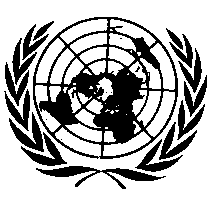 NATIONS UNIESParagraphe 3.6.2, lire :« 3.6.2		Montée en régime3.6.2.1		Pour les sources lumineuses à décharge ayant un flux lumineux normal supérieur à 2 000 lm :Lorsqu’elle est mesurée conformément aux conditions spécifiées à l’annexe 4, la source lumineuse à décharge doit émettre au moins :Après 1 s : 25 % de son flux lumineux normal ;Après 4 s : 80 % de son flux lumineux normal.Le flux lumineux normal est celui qui est indiqué sur la feuille de données pertinente.3.6.2.2		Pour les sources lumineuses à décharge dont le flux lumineux normal n’est pas supérieur à 2 000 lm et ne comprend pas de bandes opaques :Lorsqu’elle est mesurée conformément aux conditions spécifiées à l’annexe 4, la source lumineuse à décharge doit émettre au moins 800 lm après 1 s et au moins 1 000 lm après 4 s.Le flux lumineux normal est celui qui est indiqué sur la feuille de données pertinente.3.6.2.3		Pour les sources lumineuses à décharge ayant un flux lumineux normal qui n’est pas supérieur à 2 000 lm, mais qui comprend des bandes opaques :Lorsqu’elle est mesurée conformément aux conditions spécifiées à l’annexe 4, la source lumineuse à décharge doit émettre au moins 700 lm après 1 s et au moins 900 lm après 4 s.Le flux lumineux normal est celui qui est indiqué sur la feuille de données pertinente.3.6.2.4		Pour les sources lumineuses à décharge ayant plusieurs flux lumineux normaux, dont un au moins ne dépasse pas 2 000 lm :Lorsqu’elle est mesurée conformément aux conditions spécifiées à l’annexe 4, la source lumineuse à décharge doit émettre au moins 800 lm après 1 s et au moins 1 000 lm après 4 s.Le flux lumineux normal est celui qui est indiqué sur la feuille de données pertinentes ».E/ECE/324/Rev.1/Add.98/Rev.3/Amend.4−E/ECE/TRANS/505/Rev.1/Add.98/Rev.3/Amend.4E/ECE/324/Rev.1/Add.98/Rev.3/Amend.4−E/ECE/TRANS/505/Rev.1/Add.98/Rev.3/Amend.47 décembre 2017